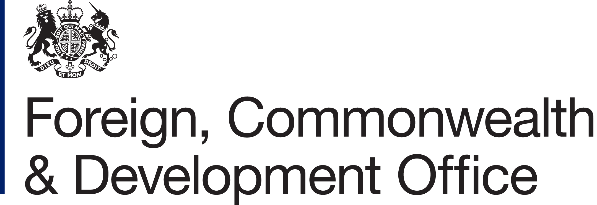 PROJECT PROPOSAL FORMFor projects up to (and including) £10,000Part A:  To be completed by the project Implementing Agency (expand boxes as required)Implementing Agency’s Details Your organisation’s name; address; telephone Numbers; contact name(s); email; website; otherProject TitleProject PurposeExplain the aim of the project, identifying the key beneficiaries and reflecting the “change” it will help bring aboutProject SummaryIn no more than 200 words explain what the project plans to achieve, how proposed Activities will deliver stated Outputs and how Outputs will help bring about the project Purpose.  (Note: This question will be looked at again during any Evaluation of this project.. The success of the project will largely be judged on what is said here)CostWhat is the TOTAL cost of the Project (to be delivered in this FY)CostWhat is the TOTAL cost of the Project (to be delivered in this FY)FY 20/21£££TimingTimingPlanned start date:Planned completion date:Please Attach An Activity Based Budget (ABB).  Proposals without an ABB will not be considered(Note: The Activity Based Budget must match the activities and timings set out in the project plan below. No organisation can financially profit from receiving grant funding - proposals from for-profit organisations for grant funding can only be considered if an officially registered non-profit making arm or division of the for-profit organisation will deliver the project).Please Attach An Activity Based Budget (ABB).  Proposals without an ABB will not be considered(Note: The Activity Based Budget must match the activities and timings set out in the project plan below. No organisation can financially profit from receiving grant funding - proposals from for-profit organisations for grant funding can only be considered if an officially registered non-profit making arm or division of the for-profit organisation will deliver the project).Please Attach An Activity Based Budget (ABB).  Proposals without an ABB will not be considered(Note: The Activity Based Budget must match the activities and timings set out in the project plan below. No organisation can financially profit from receiving grant funding - proposals from for-profit organisations for grant funding can only be considered if an officially registered non-profit making arm or division of the for-profit organisation will deliver the project).Please Attach An Activity Based Budget (ABB).  Proposals without an ABB will not be considered(Note: The Activity Based Budget must match the activities and timings set out in the project plan below. No organisation can financially profit from receiving grant funding - proposals from for-profit organisations for grant funding can only be considered if an officially registered non-profit making arm or division of the for-profit organisation will deliver the project).Please Attach An Activity Based Budget (ABB).  Proposals without an ABB will not be considered(Note: The Activity Based Budget must match the activities and timings set out in the project plan below. No organisation can financially profit from receiving grant funding - proposals from for-profit organisations for grant funding can only be considered if an officially registered non-profit making arm or division of the for-profit organisation will deliver the project).Please Attach An Activity Based Budget (ABB).  Proposals without an ABB will not be considered(Note: The Activity Based Budget must match the activities and timings set out in the project plan below. No organisation can financially profit from receiving grant funding - proposals from for-profit organisations for grant funding can only be considered if an officially registered non-profit making arm or division of the for-profit organisation will deliver the project).Project PlanBased on the information provided in the Project Summary, describe below the Purpose of the project and any Outputs and Activities it is designed to deliver. Project PlanBased on the information provided in the Project Summary, describe below the Purpose of the project and any Outputs and Activities it is designed to deliver. Project PlanBased on the information provided in the Project Summary, describe below the Purpose of the project and any Outputs and Activities it is designed to deliver. Project PlanBased on the information provided in the Project Summary, describe below the Purpose of the project and any Outputs and Activities it is designed to deliver. Project PlanBased on the information provided in the Project Summary, describe below the Purpose of the project and any Outputs and Activities it is designed to deliver. Project PlanBased on the information provided in the Project Summary, describe below the Purpose of the project and any Outputs and Activities it is designed to deliver. Project Purpose:   Project Purpose:   Project Purpose:   Project Purpose:   Project Purpose:   Project Purpose:   eg: To strengthen the capacity of Country X’s Ministry of ...... to reduce instances of fraud in processing of applicationseg: To strengthen the capacity of Country X’s Ministry of ...... to reduce instances of fraud in processing of applicationseg: To strengthen the capacity of Country X’s Ministry of ...... to reduce instances of fraud in processing of applicationseg: To strengthen the capacity of Country X’s Ministry of ...... to reduce instances of fraud in processing of applicationseg: To strengthen the capacity of Country X’s Ministry of ...... to reduce instances of fraud in processing of applicationseg: To strengthen the capacity of Country X’s Ministry of ...... to reduce instances of fraud in processing of applicationsOutput 1:  Output 1:  Output 1:  Output 1:  Output 1:  Output 1:  eg: Training programme deliveredeg: Training programme deliveredeg: Training programme deliveredeg: Training programme deliveredeg: Training programme deliveredeg: Training programme deliveredActivities linked to Output 1:1.11.21.3etc..1.11.21.3etc..1.11.21.3etc..1.11.21.3etc..1.11.21.3etc..Output 2:  Output 2:  Output 2:  Output 2:  Output 2:  Output 2:  ………………………………Activities linked to Output 2:2.12.22.3etc..2.12.22.3etc..2.12.22.3etc..2.12.22.3etc..2.12.22.3etc..Output 3:  Output 3:  Output 3:  Output 3:  Output 3:  Output 3:  ………………………………Activities linked to Output 3:3.13.2 3.3etc..3.13.2 3.3etc..3.13.2 3.3etc..3.13.2 3.3etc..3.13.2 3.3etc..Add More Lines As NeededAdd More Lines As NeededAdd More Lines As NeededAdd More Lines As NeededAdd More Lines As NeededAdd More Lines As NeededGender EqualityExplain how gender equality issues have been considered and incorporated into this project proposal.(Note: You may reference the DfID/FCO “How To” guidance on Gender Equality and any specific guidance on Gender provided by the FCDO Post/Department). RisksList below the key risks of implementing this project and how are you going to manage themAdd more lines as requiredImpact (if realised) Low/Medium/ HighLikelihood (of occurrence)L/M/HManagementHow will the risk be managed and monitored, what are the mitigating actions, and who is the risk ownerAuthorise signatory for the Implementing OrganisationPrint nameDate